110學年度學生專題製作及研究報告撰寫格式一、內容格式：(一)報告封面：格式如附。(二)報告內容：請包括前言、研究目的、文獻探討、研究方法、結果與討論（含結論與建議）…等，本格式說明僅為統一成果報告之格式，以供撰寫之參考，並非限制研究成果之呈現方式。(三)頁碼編寫：請對摘要及目錄部分用羅馬字I 、II、 III……標在每頁下方中央；報告內容至附錄部分請以阿拉伯數字1.2.3.……順序標在每頁下方中央。。(四)附表及附圖可列在文中或參考文獻之後，各表、圖請說明內容。二、打字編印注意事項用紙：使用A4紙，即長29.7公分，寬21公分。格式：中文打字規格為每行繕打（行間不另留間距），英文打字規格為Single Space。字體：報告之正文以中英文撰寫均可。在字體之使用方面，英文使用Times New Roman Font，中文使用標楷體，字體大小請以14號為主。書背：如圖例。三、研究報告書需膠裝、左側裝訂。四、書皮顏色一律使用“淺綠色“。元培醫事科技大學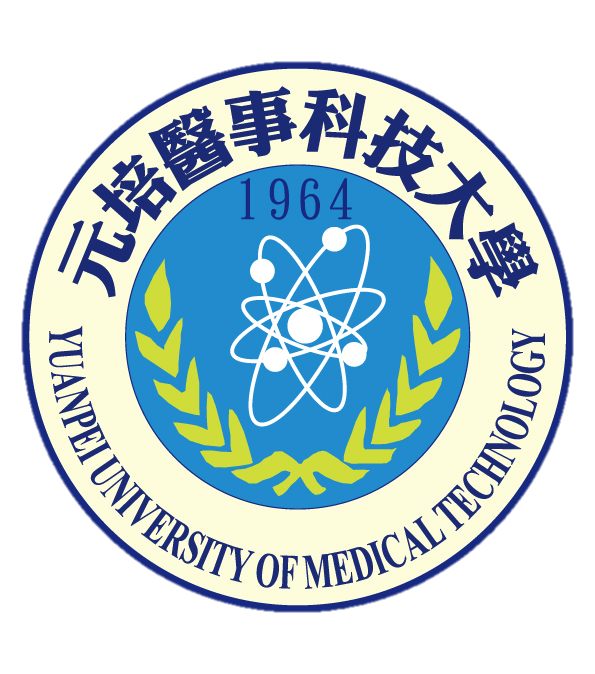 生物醫學工程系110學年度「專題製作」成果報告 專題名稱： ˍˍˍˍˍˍˍˍˍˍˍˍ 專題類別: □ 專案製作  □主題研究 指導老師：ˍˍˍˍˍˍˍ　ˍˍˍˍˍˍˍ組員姓名：ˍˍˍˍˍˍˍ　ˍˍˍˍˍˍˍ中華民國 xxx年 xx月 xx日目           錄(專案製作版)注意事項：1.上述相關說明各項僅供參考，如篇幅不足，請自行使用A4紙張繕附，電路圖請用A3規格繪製。             2.文稿一律打字，否則不予受理。目           錄(主題研究版)注意事項：1.上述相關說明各項僅供參考，如篇幅不足，請自行使用A4紙張繕附          2.文稿一律打字，否則不予受理。項　　　　目頁次＊相關說明＊一、摘　　要二、系統功能三、系統架構（硬體說明,軟體說明）四、製作原理五、設計方法六、測試方法七、操作實例（手冊）八、參考資料（方塊圖、線路圖）九、組員工作劃分（請詳述各人工作內容）十、附錄項　　　　目頁次＊相關說明＊一、摘　　要二、動機與目的三、相關文獻探討四、研究方法五、實驗過程六、結果與討論七、結論與未來展望八、參考文獻九、組員工作劃分（請詳述各人工作內容）十、附錄